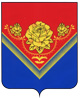 АДМИНИСТРАЦИЯГОРОДСКОГО ОКРУГА ПАВЛОВСКИЙ ПОСАД МОСКОВСКОЙ ОБЛАСТИПОСТАНОВЛЕНИЕг. Павловский ПосадВ соответствии с Федеральным законом от 13.03.2006 № 38-ФЗ «О рекламе», Федеральным законом от 27.07.2010 № 210-ФЗ «Об организации предоставления государственных и муниципальных услуг», Федеральным законом от 06.10.2003 № 131-ФЗ «Об общих принципах организации местного самоуправления в Российской Федерации», постановлением Правительства Московской области от 27.09.2013 №777/42 «Об организации предоставления государственных услуг исполнительных органов государственной власти Московской области на базе многофункциональных центров предоставления государственных и муниципальных услуг, а также об утверждении Перечня государственных услуг исполнительных органов государственной власти Московской области, предоставление которых организуется по принципу «одного окна», в том числе на базе многофункциональных центров предоставления государственных и муниципальных услуг», постановлением Администрации Павлово-Посадского муниципального района Московской области от 25.09.2015 №1504 «О внесении изменений в постановление Администрации Павлово-Посадского муниципального района № 637 от 14.05.2015 г. «Об утверждении перечня государственных и муниципальных услуг, предоставляемых Администрацией Павлово-Посадского муниципального района по принципу «одного окна», в том числе на базе многофункционального центра», Уставом городского округа Павловский Посад Московской области, письмом Главного управления по информационной политике Московской области от 08.12.2021 №35Исх-5190/.ПОСТАНОВЛЯЮ:Внести изменения в административный регламент по предоставлению муниципальной услуги «Выдача разрешений на установку и эксплуатацию рекламных конструкций, аннулирование ранее выданных разрешений» утвержденный, постановлением Администрации городского округа Павловский Посад Московской области от 16.12.2019 № 2302:Дополнить раздел 1. Предмет регулирования Административного регламента подпунктом 1.4. следующего содержания:1.4. Предоставление Муниципальной услуги возможно в составе комплекса с другими государственными и муниципальными услугами в порядке, установленном законодательством Российской Федерации, в том числе настоящим Административным регламентом и административными регламентами предоставления других государственных и муниципальных услуг, входящих в состав соответствующего комплекса государственных и муниципальных услуг.Опубликовать настоящее Постановление в газете «Павлово-Посадские известия» и разместить на официальном сайте Администрации городского округа Павловский Посад Московской области.Настоящее Постановление вступает в силу после официального опубликования.Контроль за выполнением настоящего Постановления возложить на заместителя Главы Администрации городского округа Павловский Посад Московской области И.С. Ордова. Глава городского округа Павловский Посад                                                                                               Д.О. Семенов17.12.2021№2338О внесении изменений в административный регламент по предоставлению муниципальной услуги «Выдача разрешений на установку и эксплуатацию рекламных конструкций, аннулирование ранее выданных разрешений» утвержденного постановлением Администрации городского округа Павловский Посад Московской области от 16.12.2019 № 2302.